Reception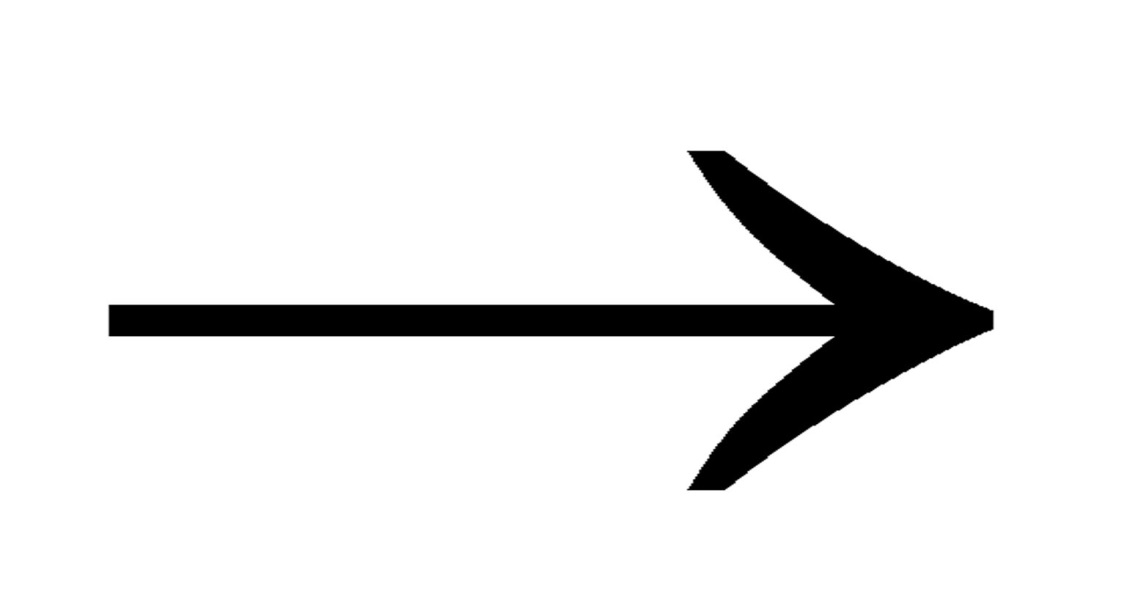 